Adolescents required for digital social media and body esteem project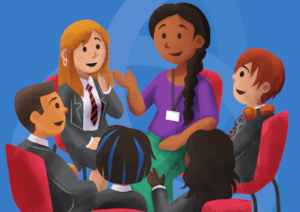 The Anna Freud National Centre for Children and Families in association with University College London and DNApsy are looking for 13-16 year olds to be part of a postgraduate project to help learn more about how adolescents see the world around them and how they feel and see others. 
What will be involved? The young person would be provided with a web link and username and proceed to watch six very short animated videos and then answer some questions about them. The task takes about 20 to 30 minutes.What are the benefits? The focus of the study may fit PSHE or Citizenship classes in the curriculum. You would become a project partner and have the findings fed back to you. We would be happy to run a session or workshop with some pupils or staff around an agreed psychological issue.To register your interest or for further information, please contact:Dr Saul Hillman (project lead) on 07939 523 025 - saul.hillman@annafreud.org
